       THE TRAINING SOURCE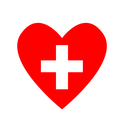                               CPR * AED * FIRST AID * HEALTH * SAFETY * WELLNESSTHE TRAINING CENTER                                                                           326 S. KALMIA ST.ESCONDIDO, CA  92025 CATHERINE F. HICKS                                                                                                                                                                                                    PROGRAM DIRECTOR/OWNER*INFANT/CHILD/ADULT CPR & AED*PEDIATRIC & ADULT FIRST AID(2-YEAR EMSA CERTIFICATION)SATURDAYS                                                                           CPR/AED & FIRST AID                                                                                                                                                        8:30AM-12:30PM & 1:00PM-5:00PM                                                         JUNE 13, 2020              JUNE 20, 2020                                                                                                                 JULY 11, 2020              JULY 25, 2020                                                                                                           AUGUST 01, 2020       AUGUST 15, 2020                                                      AUGUST 29, 2020    SEPTEMBER 12, 2020                                     TUESDAY & THURSDAY MORNINGS                 TUESDAY & THURSDAY EVENINGS                         CPR/AED & FIRST AID                                            CPR/AED & FIRST AID                                                    8:30AM – 12:30PM                                                                                             6:00PM – 10:00PM                                                   JUNE 23 & 25, 2020                                                     JUNE 16 & 18, 2020                                                  JULY 21 & 23, 2020                                                     JULY 14 & 16, 2020                          AUGUST 04 & 06, 2020                                               AUGUST 11 & 13, 2020FRIDAY DAYTIMECPR/AED & FIRST AID8:30 AM–12:30AM & 1:00PM–5:00PMJUNE 12, 2020JULY 17, 2020AUGUST 14, 2020FOR QUESTIONS OR TO REGISTER BY PHONE CALL: (760)738-3700OR REGISTER ONLINE @ WWW.THETRAININGSOURCECPR.COM  PREREGISTER AND GET YOUR RECEIPT IMMEDIATELY BY EMAIL AND RECEIVE YOUR LAMINATED CERTIFICATE AT COURSE COMPLETION!A CALIFORNIA *EMSA CERTIFIED TRAINING FOR LICENSED CHILD/ADULT CARE, FOSTER/ADOPTING PARENTS & CAL/OSHA.EVERYONE IS WELCOME!  (SORRY, WE ARE NOT AHA CERTIFIED FOR BLS CPR FOR HEALTH CARE PROVIDER AT THIS TIME).